Chem 105 Ch2 Quiz 3 Spring 09Name: __________ ________________________		Score _______/40		2/22/2008Multiple ChoiceIdentify the letter of the choice that best completes the statement or answers the question.____	1.	Identify the ions in (NH4)2Cr2O7.____	2.	Sodium sulfate has the chemical formula Na2SO4. Based on this information, the formula for chromium(III) sulfate is ____.____	3.	What is the correct formula for vanadium(V) sulfide?____	4.	How many grams are in 0.50 mol iron(II) sulfide?____	5.	What is the mass percent of each element in dichloromethane, CH2Cl2?____	6.	If 1.00 g of an unknown molecular compound contains 4.55  1021 molecules, what is its molar mass?Solutions of iron (III) chloride and potassium hydroxide give iron (III) hydroxide and potassium chloride when combined.  Write the molecular equation.FeCl3 (aq) + 3 KOH (aq)   Fe(OH)3 (aq) + 3 KCl (aq)What is the name of this compound N2O4 ?Dinitrogen tetraoxide What is the fomula for disulfur decafluoride?S2F10There are 0.00255 mol of Ni(NO3)2  6 H2O. (formula mass 290.71 g/mol)What is the mass of Ni(NO3)2  6 H2O?0.00255 mol Ni(NO3)2  6 H2O x( 290.71g/1 mol) = 0.741305 gHow many moles of O2 do you have?0.00255 mol Ni(NO3)2  6 H2O  What is the mass % of oxygen? =  66.045%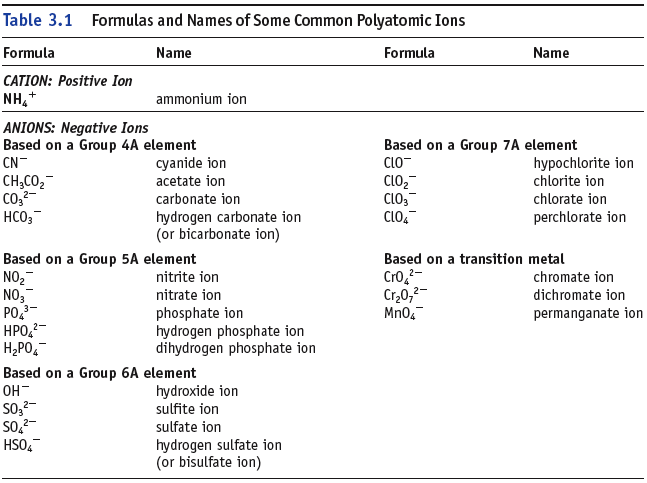 a.N3-, H+, Cr3+ and O2-b.N3-, H-, Cr3+ and O2-c.NH4+ and Cr2O72-d.NH3 and H2Cr2O7e.NH4+, Cr3+ and O2-a.Cr3(SO4)2b.Cr2(SO4)3c.Cr(SO4)2d.Cr2SO4e.CrSO4a.V2S5b.V5Sc.VS5d.V10S5e.V5S2a.0.057 gb.8.2 gc.18 gd.44.0 ge.1.8  102 ga.10.06% C, 60.24% H, 29.70% Clb.20.00% C, 20.00% H, 60.00% Clc.24.10% C, 3.11% H, 72.79% Cld.33.87% C, 0.22% H, 65.91% Cle.14.14% C, 2.37% H, 83.48% Cla.44.0 g/molb.66.4 g/molc.72.1 g/mold.98.1 g/mole.132 g/mol